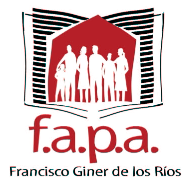 SOLICITUD DE INSCRIPCIÓN XVIII ENCUENTRO DE EXPERIENCIAS DE PARTICIPACIÓN DE LA FAPA “Francisco Giner de los Ríos”, 26 de noviembre de 2022(RELLENAR TODOS LOS CAMPOS EN MAYÚSCULA)	DATOS DE LA AMPAAMPA:   		    	PERSONA DE CONTACTO:    	TELF. MÓVIL:    	TELF. FIJO:    	E-MAIL:    	DATOS DEL PARTICIPANTEDATOS DE ADULTOS INSCRITOS	NOMBRE Y NIF/NIE                                 TELÉFONO                              CORREO ELECTRÓNICOCOMENSALES     SÍ                               NOEN CASO AFIRMATIVO, INDICAR ALERGIAS ALIMENTARIAS:                                                                                                       MENORES INSCRITOS, EDAD Y ALERGIAS ALIMENTARIASNOMBRE                                                           EDAD                                          ALERGIAS	COMENSALES     SÍ                               NORemitir a apoyo@fapaginerdelosrios.org antes del 22 de noviembreFdo.:En Madrid, a                 de                               2022Si no deseas recibir las comunicaciones por correo electrónico marca esta casilla.Que, de acuerdo con lo que establece el REGLAMENTO (UE) 2016/679 DEL PARLAMENTO EUROPEO Y DEL CONSEJO de 27 de abril de 2016, relativo a la protección de las personas físicas en lo que respecta al tratamiento de datos personales y a la libre circulación de estos datos y la Ley Orgánica 3/2018, de 5 de diciembre, de Protección de Datos Personales y garantía de los derechos digitales, en nombre de la FAPA “Francisco Giner de los Ríos” la información que nos facilita con el fin de prestarles el servicio solicitado,  (tareas propias de gestión administrativa de la Federación de cobro de cuotas, cobertura de servicios, atender consultas, enviar información a todas las entidades asociadas acerca de las actividades de la FAPA). Los datos proporcionados se conservarán mientras se mantenga la relación con nuestra Asociación o durante los años necesarios para cumplir con las obligaciones legales. Los datos no se cederán a terceros salvo en los casos en que exista una obligación legal. Los datos podrán ser cedidos, como encargados de tratamiento, a las empresas que colaboren en la prestación de servicios de la Federación a sus asociados.Usted tiene derecho a obtener confirmación sobre si en la FAPA “Francisco Giner de los Ríos” estamos tratando sus datos personales, por tanto, tiene derecho a acceder a sus datos personales, rectificar los datos inexactos o solicitar su supresión cuando los datos ya no sean necesarios.